Dzień dobryPrzed nami 3 dni zdalnej nauki i zabawy. Mamy nadzieję, że przysyłane przez nas propozycje zabaw podobają się dzieciom. Jeżeli macie Państwo jakieś pytania, nauczyciele są do dyspozycji w godzinach 7.00-16.15Temat dnia: Zima, ZimaCel ogólny:- utrwalanie litery „Y”-rozpoznawanie i kolorowanie obrazków, których nazwy kończą się samogłoską [y]-ćwiczenie sprawności grafomotorycznychWysłuchanie wiersza o literce „Y”YYYNa początku wyrazu Bardzo rzadko stojęJestem w dywanie i łyżceByka się nie boję!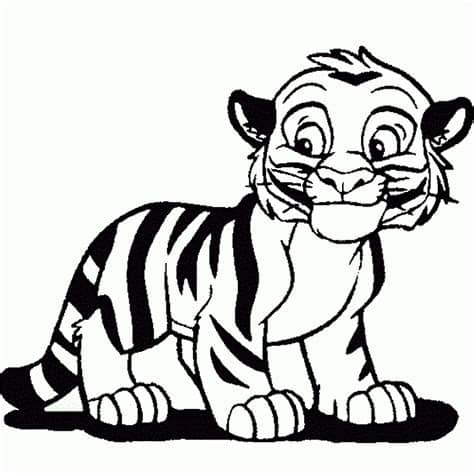 Ma mnie także, myszka, rybaI syren ryk.I tygrys na rysunkuZnajdzie mnie każdy smyk.Karty pracy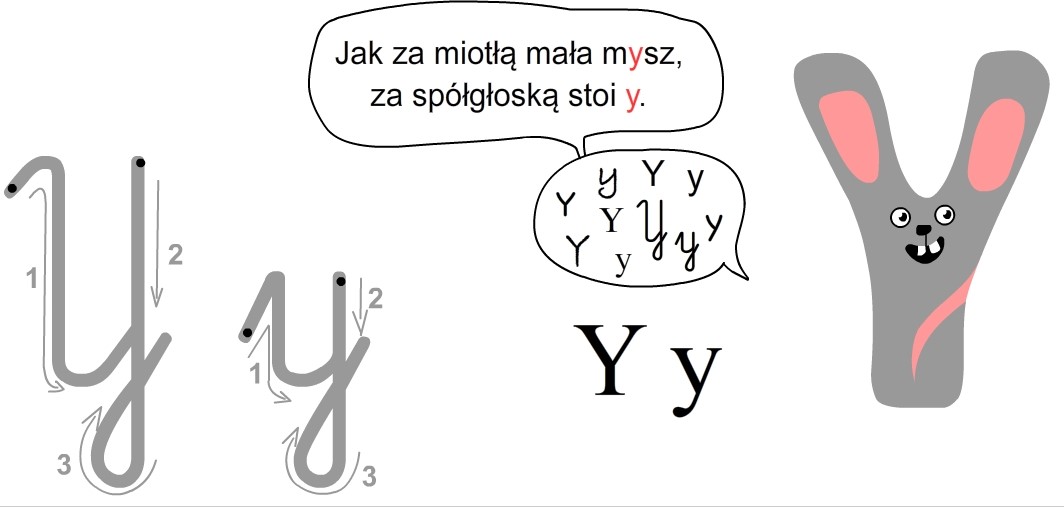 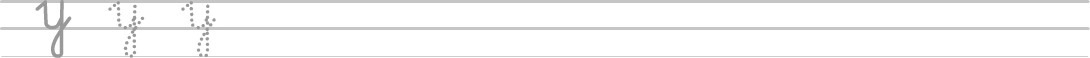 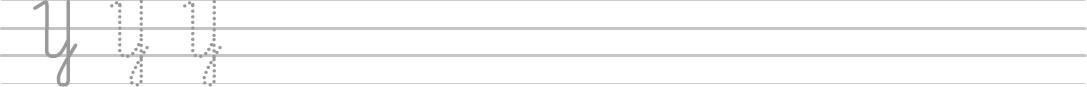 W słowach odnajdź i otocz linią wszystkie literki 
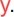 mylić	  senny	        wyrazy zapytany	    cykaOtocz linią wszystkie ilustracje, w których nazwie słychać głoskę 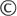 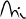 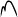 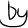 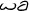 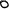 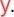 printoteka.p1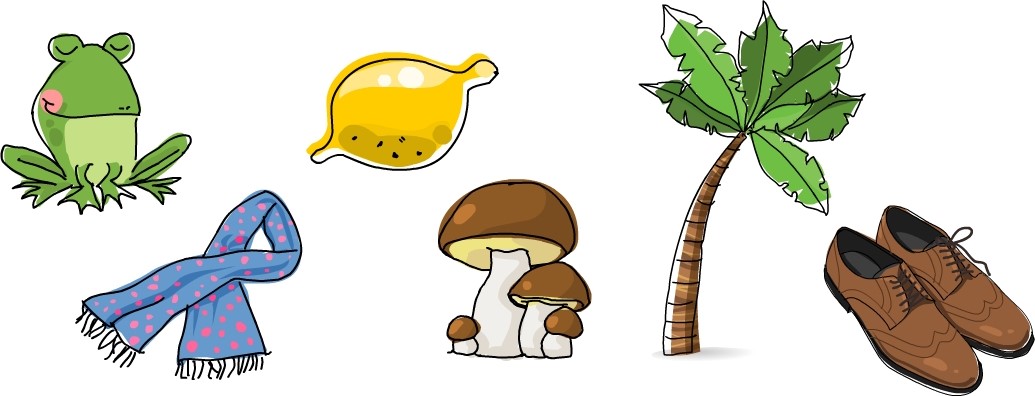 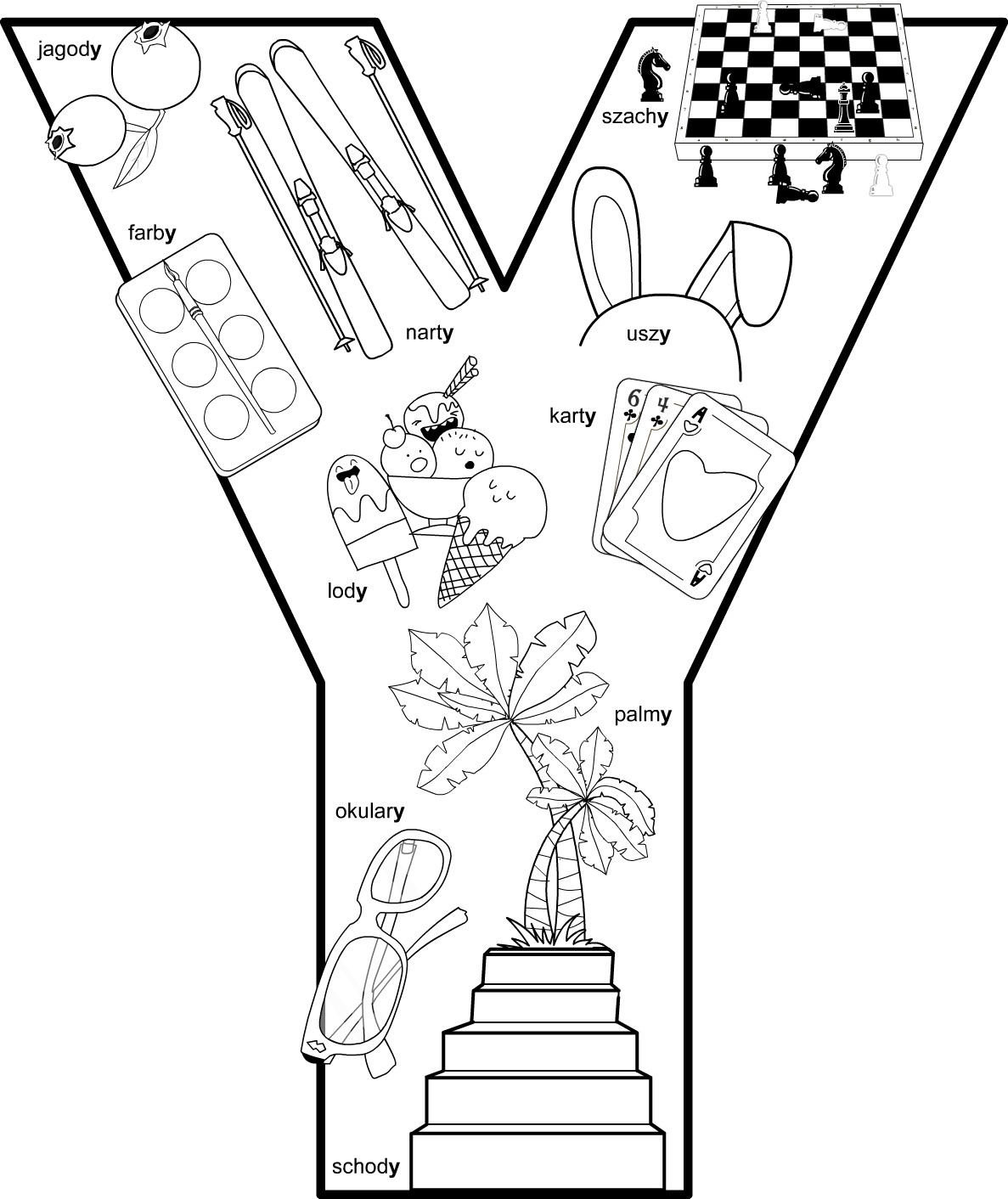 Miłej pracy !